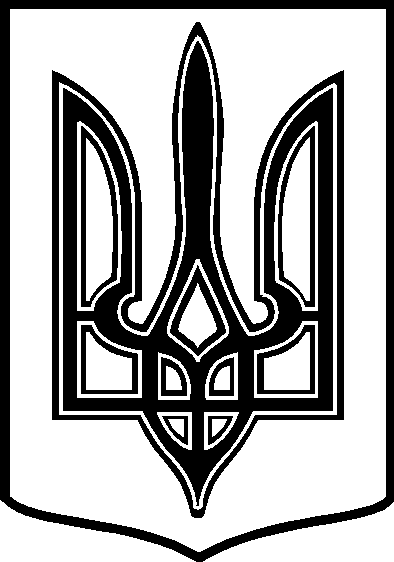 УКРАЇНАТАРТАЦЬКА СІЛЬСЬКА РАДАЧЕЧЕЛЬНИЦЬКОГО РАЙОНУ ВІННИЦЬКОЇ ОБЛАСТІ РІШЕННЯ № 26605.06.2018 року                                                                                         19 сесія 7 скликанняс. ТартакПро надання дозволу  на виготовлення технічних документацій із землеустроющодо встановлення ( відновлення ) меж земельних ділянок в натурі ( на місцевості )для оформлення права власності      Розглянувши заяви громадян  Мураховського В. І., Демченко В. І. про передачу земельних ділянок у власність, витяг з Державного реєстру речових прав на нерухоме майно про реєстрацію права власності  № 123198025 від 08.05.2018 року, архівний  витяг № 182/01-22 від 19.04.2018 року , договір дарування жилого будинку серії ВАМ № 326589 від 04.08.2003 року, витяг про реєстрацію права власності на нерухоме майно № 12790035 від 06.12.2006 року, керуючись п. 34 ч. 1 ст.26 Закону України «Про місцеве самоврядування в Україні,                                        сільська рада   ВИРІШИЛА:Згідно ст. ст. 12, 33, 40, 116, 118, 120, 121,  122, 125, 126 Земельного Кодексу України,  ст. ст. 2, 25, 30 Закону України «Про землеустрій», п.2 розділу VІІ «Прикінцеві та перехідні положення» Закону України «Про державний земельний кадастр» надати дозвіл на розроблення технічних документацій із землеустрою щодо встановлення ( відновлення )меж земельних ділянок в натурі ( на місцевості ) громадянам:     1)  Мураховському Віктору Івановичу - орієнтовною площею 0,15 га , в т. ч. для      будівництва і обслуговування  жилого  будинку, господарських будівель і споруд       площею 0,15 га за адресою: вул. Набережна,  № 93а;     2)  Демченко Валентині Іванівні - орієнтовною площею 0,45 га , в т. ч. для      будівництва і обслуговування  жилого  будинку, господарських будівель і споруд      площею 0,25 га за адресою: вул. Підгаєцького,  № 173; для ведення особистого      селянського господарства 0,20 га за адресою: вул. Підгаєцького,  № 173.2. Контроль за виконанням даного рішення покласти на постійну   комісію  з  питань охорони  довкілля,  раціонального використання земель та земельних відносин   ( голова  комісії –  П. В. Поліщук ).        Сільський голова:                                                                                 В. В. Демченко